Into Civil EngineeringFunding for young people in further and higher education in ScotlandWould you like financial support to study civil engineering?Why not apply for an ICE Scotland grant? Applications are invited from young people applying for a college or university course in civil engineering commencing September/October 2021Up to six awards of £4,500 per year are given to young people aged 21 and under, living and studying in ScotlandEach successful candidate will receive £4,500 per year for a maximum period of four yearsAwards will be given in two equal £2,250 instalments in August and December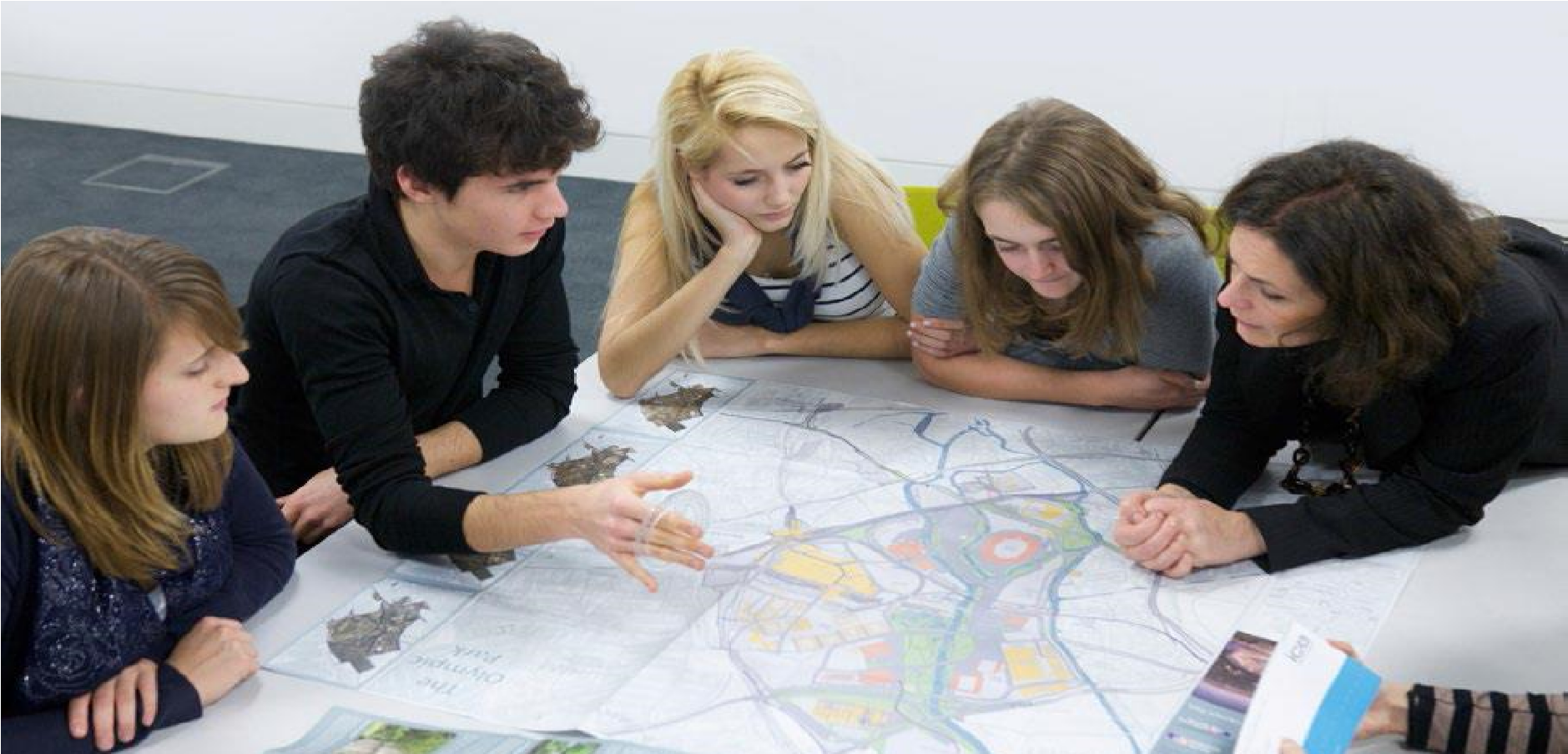 The civil engineering qualification studied must be an ICE accredited course – for example: NC, HNC, HND, BSc, BEng, or MEng. Find out more: www.ice.org.uk/coursesearchRecipients of the award will be expected to commit to a future professional engineering qualification such as EngTech MICE, IEng MICE or CEng MICE.ICE administer both the Scottish Into Civil Engineering awards as well as the UK-wide QUEST Undergraduate and Technician Scholarships. ICE will only pay one award to any individual student so although you may apply for both, you will have to select the one which you prefer to receive on offer.Application Deadline The closing date for entry in 2021 is Wednesday 31 March 2021.How to apply Complete an application form including the name of the college or university course in civil engineering to which you have applied.Application forms are available via email from lynn.dow@ice.org.uk Selection timetable During April 2021 a shortlist will be prepared listing those candidates to be interviewed. At that time a reference will be sought from a referee not related to you. Interviews for the award will take place in early June and the successful candidates will be notified of their award no later than 30th June 2021.All successful candidates will be required to provide written confirmation from the relevant university or college that they have been accepted or enrolled.Award conditions Recipients of an award must complete a short annual report form for each year of study they complete, listing their academic results for that year of study.The continuation of payments is dependent on satisfactory progress through the course chosen.On completion of the course, a copy of their academic qualification is to be provided.Recipients who leave their course before completion must notify ICE Scotland with immediate effect.  Award recipients will be required to become student members of ICE at the start of their course and participate in activities to promote civil engineering and encourage awareness for civil engineering amongst young people.This initiative has been made possible thanks to a generous donation by Mr. Gordon Mackay, a retired solicitor, based in Govan, Glasgow.Mr Mackay has particularly asked ICE to publicise these awards to young people in the outlying and remote areas in Scotland.